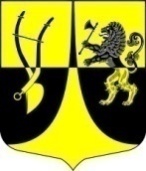 Администрация муниципального образования«Пустомержское сельское поселение» Кингисеппского муниципального районаЛенинградской областиПОСТАНОВЛЕНИЕот  13.01.2021 года                                  № 04             Во исполнение постановления Правительства Российской Федерации от 30.12.2003 года № 794 «О единой государственной системе предупреждения и ликвидации чрезвычайных ситуаций», Федерального закона от 06.03.2006 года № 35-Ф «О противодействии терроризму», протокола заседания комиссии КЧС и ОПБ МО Пустомержского сельского поселения от 30.12.2020 года № 4/2020,  с целью координации деятельности органов местного самоуправления администрации Пустомержского сельского поселения, администрация ПОСТАНОВЛЯЕТ:Утвердить План работы комиссии по предупреждению и ликвидации чрезвычайных ситуаций и  обеспечению пожарной безопасности при администрации муниципального образования «Пустомержское сельское поселение» на 2021 год (Приложение 1).Данное постановление разместить на официальном сайте администрации в сети «Интернет».Постановление вступает в силу после его обнародования. 4. Контроль за исполнением настоящего постановления оставляю за собой.Глава администрации МО«Пустомержское сельское поселение»                                                     Д.А. Бобрецов      Приложение 1 к постановлению главы администрации МО «Пустомержское сельское поселение»                от 13.01.2021  № 04 ПЛАНработы комиссии по предупреждению и ликвидации чрезвычайных ситуации и обеспечению пожарной безопасности при администрациимуниципального образования «Пустомержское сельское поселение»на 2021 год«Об утверждении Плана работы Комиссии по предупреждению и ликвидации чрезвычайных ситуаций и обеспечению пожарной безопасности при администрации Пустомержского сельского поселения на 2021 год»№ п/пНаименование мероприятийОтветственные исполнителиСроки выполнения1Назначение ответственного лица, уполномоченного на решение задач в области ГО ЧС и ОПБПредседатель комиссии КЧС и ОПБЯнварь2Разработка нормативно-правовых  актов  в области  ГО, защиты  населения  органами  местного  самоуправления  в  соответствии  с  требованиями  Федерального закона  от 06.10.2003  года  № 131- ФЗ  «Об  общих  принципах  организации  местного  самоуправления  в  РФ»Председатель комиссииКЧС и ОПБПостоянно, по мере необходимости3Проведение заседаний комиссии КЧС и ОПБСекретарькомиссииКЧС и ОПБЕжеквартально4Пропаганда мероприятий по защите населения и территорий от ЧС природного и техногенного характера (устная пропаганда, листовки, памятки)СекретарькомиссииКЧС и ОПБВесь период5Подготовка и проведение против паводковых мероприятий по безаварийному пропуску паводковых вод и о мерах по предупреждению, ликвидации лесных пожаров и пала сухой травыПредседатель, секретарькомиссииКЧС и ОПБМарт6Проведение сходов с населением по обучению населения защите от ЧСПредседатель, секретарькомиссииКЧС и ОПБВ течение года